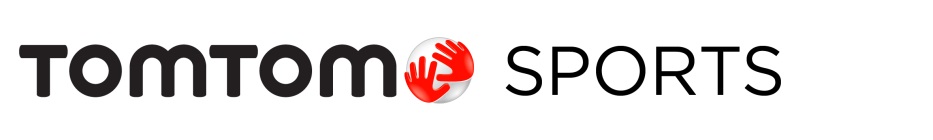 TOMTOM ADVENTURER: UPPTÄCK MED HJÄRTAT~Ny GPS-klocka som klarar även de tuffaste av utomhussporter~IFA, Berlin, 1 september 2016 – TomTom (TOM2) lanserar idag TomTom Adventurer, en GPS-klocka med musikspelare och en inbyggd pulsmätare anpassad för vandring, terränglöpning, utförsåkning och snowboarding. TomTom Adventurer har en barometer, kompass och inställningar för olika sporter, exempelvis alpina sporter. I klockan finns även funktioner för GPS-spårning och funktioner som ger användaren möjlighet att utforska olika leder på förhand. Funktioner som bygger på TomToms globalt ledande erfarenheter inom navigering and kartfunktioner.  TomTom Adventurer tar alpinsporten till en helt ny nivå genom att automatiskt känna av när ett åk inleds. En blick på din TomTom Adventurer, och du får statistik som hastighet, höjd, nedstigning och lutning i realtid. För terränglöpare och vandrare finns det funktioner som ger användaren möjlighet att hitta nya löprundor och vandringsleder. Tillsammans med den utökade batteritiden* och möjligheten att se höjd gör det möjligt för utövaren att tryggt utforska nya turer.– Idag släpper vi TomTom Adventurer, en användarvänlig GPS-klocka för friluftsliv som är designad att locka fram äventyraren i oss alla. Vi tycker att alla som älskar utomhusaktiviteter bör få tillgång till den högteknologi som vanligtvis är reserverad för extremsportutövare. Med hjälp av TomTom Adventurer, kan alla börja spåra sina aktiviteter när de utforskar nya äventyr, säger Corinne Vigreux, medgrundare och chef för TomTom Consumer.TomTom Adventurer har aktivitetsspårning dygnet runt och har olika sportinställningar för löpning, simning, cykling och gym. Du kan se din puls med den inbyggda pulsmätaren, samtidigt som den inbyggda musikspelaren gör utövandet ännu roligare. TomTom Adventurer är en ny sportklocka i TomToms serie av sport- och fitnessprodukter, som tagits fram för att inspirera människor att komma igång genom att göra det lättare att ta steget ut, prestera bättre och komma i form. TomTom Adventurer kommer att finnas tillgänglig i oktober. Rekommenderat pris är 299 euro inkl. moms. Mer information på www.tomtom.com/fitness. -ENDS-*Endast tillgänglig med inställningen Hiking SportOm TomTomTomToms (TOM2) mission är att göra tekniken så enkel att använda, att alla kan dra nytta av den. Varje dag använder miljontals människor runt om i världen TomTom för att fatta beslut om smartare vägval, och få mer ut av sin färd. TomTom designar och utvecklar innovativa produkter som gör det enkelt för människor att hålla sig i rörelse och nå sina mål. Känd som en global ledare inom navigation och kartprodukter skapar TomTom också GPS-sportklockor, liksom världsledande logistik-lösningar och branschledande produkter och lösningar inom positionering. Verksamheten består av fyra affärsområden: konsument, fordon, licensiering och telematik. Företaget grundades 1991 och har sitt huvudkontor i Amsterdam, med 4 600 anställda världen över och säljer sina produkter i 48 länder.www.tomtom.com   KontaktAnna Lagerkvist, Cloudberry Communications070–240 88 25anna@cloudberry.se 